Видео уроки русский язык 9 классВидеоуроки по русскому языку и литературе для 10 классов ( с 30.03 по 11.04). Тема Лекция урока Домашнее задание Литература5 б, л    классы30.03-03.04http://literatura5.narod.ru/urok-literatury-5-kl-platonov.html Ответы на вопросы стр 121 уч. ч. 2 Мирошник А.В.В.П. Астафьев Краткий рассказ о писателе. «Васюткино озеро». Бесстрашие, терпение, любовь к природе и ее понимание, находчивость в экстремальных обстоятельствах. (1-й из 1 ч.)http://literatura5.narod.ru/urok- -5-kl-astavjev.html Составить автобиографию В.П. АстафьеваМирошник А.В.Поведение героя в лесу. Основные черты характера героя (1-й из 1 ч.)http://literatura5.narod.ru/urok-literatury-5-kl-astavjev.html Читать «Васюткино озеро»Мирошник А.В.Литература5 б, л классы«Открытие» Васюткой нового озера. (1-й из 1 ч.)06.04-10.04http://literatura5.narod.ru/urok-literatury-5-kl-astavjev.html Составить характеристику главного герояМирошник А.В.Становление характера юного героя через испытания, преодоление сложных жизненных ситуаций. Т/л.Автобиографичность литературного произведения. (1-й из 1 ч.)http://literatura5.narod.ru/urok-literatury-5-kl-astavjev.html Творческое задание стр 153 история, которая происходила с вами.Мирошник А.В.Стихотворные произведения о войне. Патриотические подвиги в годы Великой Отечественной войны. (1-й из 1 ч.)http://literatura5.narod.ru/urok-literatury-5-kl-tvardovsky.html Составить доклад о писателях в годы ВОВ.Мирошник А.В.Видеоуроки Домашнее задание Русский язык5 б, л    классыПравописание безударных падежных окончаний имён существительных. (1-й из 1 ч.)30.03-03.04https://yandex.ru/video/preview/?filmId=17160246003614277844&text=видео+урок+Правописание+безударных+падежных+окончаний+имён+существительных+5+класс+разумовская https://infourok.ru/test-padezhnie-okonchaniya-imyon-suschestvitelnih-klass-2434607.html стр. 264 правило упр. 747, 744, 743Мирошник А.В.Употребление имён существительных в речи. (1-й из 1 ч.)https://yandex.ru/video/preview/?filmId=16762817873939482106&text=видео+урок+Употребление+имён+существительных+в+речи+5+класс+разумовская https://infourok.ru/kontrolniy-test-po-russkomu-yaziku-klass-po-programme-mmrazumovskaya-2024564.html стр 266 правило упр. 749, 751, 754 (учить)Мирошник А.В.Синтаксическая роль имен существительных (1-й из 1 ч.)https://yandex.ru/video/preview/?filmId=7305837566093375576&text=видео+урок+Синтаксическая+роль+имен+существительных+5+класс+разумовская https://infourok.ru/kontrolniy-test-po-russkomu-yaziku-klass-po-programme-mmrazumovskaya-2024564.html стр. 246-268 повторить правила, упр. 752Мирошник А.В.Контрольная работа №10. Диктант и задания к нему. (1-й из 1 ч.)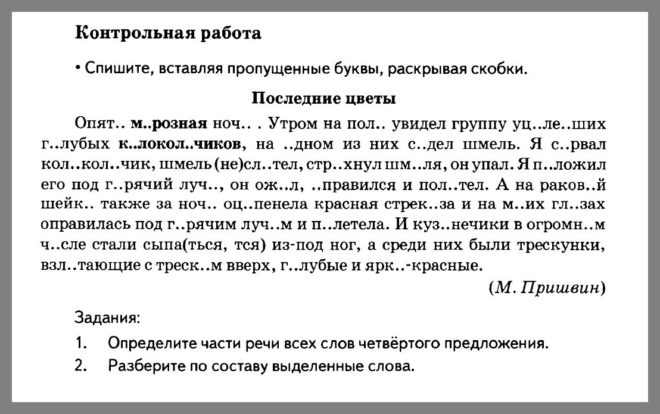 Анализ контрольной работы №10. (1-й из 1 ч.)Русский язык 5 б, л классыСтроение текста типа описания предмета. (1-й из 1 ч.)06.04-10.04https://yandex.ru/video/preview/?filmId=4250910523549311208&text=видео%20урок%20строение%20текста%20типа%20описания%20предмета%205%20класс%20разумовская&noreask=1&path=wizard&parent-reqid=1584697042547459-1715820446083570928800122-man1-3495&redircnt=1584697054.1 Стр. 268 правила, упр. 768 письменноМирошник А.В.Р.р.Редактирование текстов типа описания предмета. (1-й из 1 ч.)https://yandex.ru/video/preview/?filmId=16179147617775689595&text=видео+урок+Редактирование+текстов+типа+описания+предмета.++5+класс+разумовская Стр. 275, упр. 789, 790, 791 письменноМирошник А.В.Р.р.Работа по редактированию текстов типа описания предмета. (1-й из 1 ч.)https://yandex.ru/video/preview/?filmId=16179147617775689595&text=видео+урок+Работа+по+редактированию+текстов+типа+описания+предмета++5+класс+разумовская Стр. 275, упр. 792 письменноМирошник А.В.Р.р. Создание текстов типа описание предметов художественного и делового стилей. (1-й из 1 ч.)https://yandex.ru/video/preview/?filmId=17724207449383853046&text=видео+урок+Создание+текстов+типа+описание+предметов+художественного+и+делового+стилей++5+класс+разумовская Р.р. Художественное и деловое описание предмета. Этюды-зарисовки (1-й из 1 ч.)https://yandex.ru/video/preview/?filmId=16179147617775689595&text=видео+урок+Художественное+и+деловое+описание+предмета.+Этюды-зарисовки+5+класс+разумовская Предмет Дата Класс Тема Ссылка Русский язык30.037Правописание союзовhttps://resh.edu.ru/subject/lesson/2624/main/Русский язык4.047Употребление союзов в простых и сложных предложенияхhttps://resh.edu.ru/subject/lesson/2627/main/https://resh.edu.ru/subject/lesson/2625/main/Русский язык6.047Обобщение сведений о союзах и предлогахhttps://resh.edu.ru/subject/lesson/2623/main/Русский язык11.047Частица как часть речи. Разряды частиц.https://resh.edu.ru/subject/lesson/2259/main/Предмет Дата Класс Тема Ссылка Литература 30.037На дорогах войны. Стихотворения о войне А.А. Ахматовой, К.М. Симонова, А.А. Суркова, А.Т. Твардовского, Н.С. Тихоноваhttps://resh.edu.ru/subject/lesson/2679/main/Литература6.047Ю.П. Казаков «Тихое утро»: подвиг как неотъемлемая часть жизни человека.https://resh.edu.ru/subject/lesson/2296/main/30.034.04https://interneturok.ru/lesson/russian/ege/podgotovka-k-ege/zapyataya-v-slozhnom-predlozhenii-s-raznymi-vidami-svyazi-a26?trainershttps://videouroki.net/video/8-soiuznyie-i-biessoiuznyie-slozhnyie-priedlozhieniia.htmlhttps://ok.ru/video/9052959801630.034.0430.034.0406.0411.04https://interneturok.ru/lesson/russian/9-klass/slozhnye-predlozheniya-s-raznymi-vidami-svyazi/slozhnye-predlozheniya-smeshannogo-tipa-znaki-prepinaniya-v-predlozheniyah-smeshannogo-tipahttps://www.youtube.com/watch?v=c3V9JgH3NPM (сочинительная и бессоюзная связьhttps://www.youtube.com/watch?v=emwP92keuN4 (подчинительная и бессоюзная связь)06.0411.04https://interneturok.ru/lesson/russian/9-klass/slozhnye-predlozheniya-s-raznymi-vidami-svyazi/slozhnye-predlozheniya-smeshannogo-tipa-znaki-prepinaniya-v-predlozheniyah-smeshannogo-tipahttps://www.youtube.com/watch?v=c3V9JgH3NPM (сочинительная и бессоюзная связьhttps://www.youtube.com/watch?v=emwP92keuN4 (подчинительная и бессоюзная связь)06.0411.04https://interneturok.ru/lesson/russian/9-klass/slozhnye-predlozheniya-s-raznymi-vidami-svyazi/slozhnye-predlozheniya-smeshannogo-tipa-znaki-prepinaniya-v-predlozheniyah-smeshannogo-tipahttps://www.youtube.com/watch?v=c3V9JgH3NPM (сочинительная и бессоюзная связьhttps://www.youtube.com/watch?v=emwP92keuN4 (подчинительная и бессоюзная связь)Литература 30.034.04https://yandex.ru/video/preview/?filmId=3218361919183954105&text=видео%20уроки%20Маяковский%20%22Послушайте%22&path=wizard&parent-reqid=1584896408007151-84735888756887141200169-sas3-5187&redircnt=1584896418.1https://ok.ru/video/44663179840 (Булгаков «Собачье сердце»)https://russia.tv/video/show/brand_id/37665/episode_id/218075/video_id/218075 (М.Цветаева любовная лирика)https://www.youtube.com/watch?v=PJaUAkUgdpc (А.А.Ахматова)№Тема урокаПредметКлассСсылка на материал Комментарий к выполнению задания 30.03 -04.04Правописание суффиксов причастий.Русский язык11https://www.yaklass.ru/TestWork/Join/9Fk3keAr6kyW3E2da4N2EQНеобходима регистрация на платформе ЯКлассЛирика военных летЛитература11https://resh.edu.ru/subject/lesson/976/Необходима регистрация на платформе РЭШ (Российской электронной школы).Просмотреть видеолекцию, выполнить тренировочные и контрольные задания.Знаки препинания при сочетании союзовРусское правописание11https://yandex.ru/tutor/subject/tag/problems/?ege_number_id=170&tag_id=19Подготовиться к самостоятельной работе на основе данных предложений 06.04 - 10.04Простое осложнённое предложение / Предложения с однородными членамиРусский язык11https://www.yaklass.ru/TestWork/Join/I5CQ3VaC50qeeFhNHv6XZAНеобходима регистрация на платформе ЯКлассРеволюция и гражданская война в отечественной литературеЛитература11https://resh.edu.ru/subject/lesson/3786/start/13406/Необходима регистрация на платформе РЭШ (Российской электронной школы)Нормы пунктуацииРусское правописание11https://resh.edu.ru/subject/lesson/3669/start/115130/Необходима регистрация на платформе РЭШ (Российской электронной школы)Предметкласстемассылкалитература10«Мысль семейная» и ее развитие в романе: семьи Болконских и Ростовых и семьи-имитации (Берги, Друбецкие, Курагины и т.п.). Черты нравственного идеала автора в образах Наташи Ростовой и Марьи Болконской»https://www.youtube.com/watch?v=tV5VVZt-IYIлитература10«Этапы духовного самосовершенствования Андрея Болконского и Пьера Безухова, сложность и противоречивость жизненного пути героев»https://yandex.ru/video/preview/?filmId=11010852820532989188&parent-reqid=1584882717551852-1243509151266344908900122-man1-1490&path=wizard&text=видеоурок+по+войне+и+миру+проблема+личности+в+историилитература10«Проблема личности в истории: Наполеон и Кутузов»https://yandex.ru/video/preview/?filmId=9076470753227634128&p=2&parent-reqid=1584882717551852-1243509151266344908900122-man1-1490&path=wizard&text=видеоурок+по+войне+и+миру+проблема+личности+в+историилитература10«Платон Каратаев: русская картина мира. Тихон Щербатый и Платон Каратаев как два типа народно-патриотического сознания»https://yandex.ru/video/preview/?filmId=9647554167148957607&p=5&suggest_reqid=650251073154784829542164951722799&text=видеоурок+Война+и+миррусский язык10 «Слитное, дефисное и раздельное написания приставок в наречиях. Историческая справка о происхождении некоторых наречий.»https://www.youtube.com/watch?v=ZPbiAaqkgBohttps://4ege.ru/video-russkiy/59139-reshaem-vmeste-zadanie-10-ege-po-russkomu-yazyku.htmlрусский язык10 «Особенности написания производных предлогов»https://yandex.ru/video/preview/?filmId=780русский язык10Подготовка к ЕГЭ .Обучение написанию сочинения. Ищем проблемуhttps://4ege.ru/video-russkiy/58867-poisk-problemy-v-tekste.htmlрусский язык10Основные требования к устной и письменной речи: правильность, ясность, чистота, точность, богатство, выразительность. (орфоэпия)https://4ege.ru/video-russkiy/57732-sovremennye-normy-russkogo-yazyka.html6 КЛАСС6 КЛАСС6 КЛАСС6 КЛАССРусский язык6Имя числительное как часть речиhttps://resh.edu.ru/subject/lesson/6995/main/258499/Простые и составные числительныеhttps://resh.edu.ru/subject/lesson/6993/main/259583/Мягкий знак на конце и в середине числительныхhttps://resh.edu.ru/subject/lesson/6994/start/259083/	Разряды числительныхhttps://resh.edu.ru/subject/lesson/6991/start/260106/	Собирательные числительныеhttps://resh.edu.ru/subject/lesson/6996/start/Дробные числительныеhttps://resh.edu.ru/subject/lesson/6992/start/258711/Литература 6В.М. Шукшин «Критики»https://resh.edu.ru/subject/lesson/7061/start/246898/Ф.А. Искандер «Тринадцатый подвиг Геракла»https://resh.edu.ru/subject/lesson/7060/start/246770/5 класс5 класс5 класс5 классПравописание падежных окончаний имён существительныхhttps://resh.edu.ru/subject/lesson/7690/start/264848/В.П. Астафьев «Васюткино озеро»https://resh.edu.ru/subject/lesson/7399/start/245106/Стихотворные произведения о Вов. Патриотические подвиги в годы войны.https://resh.edu.ru/subject/lesson/7398/start/247504/Правописание падежных окончаний имен существительныхhttps://youtu.be/dEyex31XbgYСинтаксическая роль существительныхhttps://youtu.be/GE1Exjia4PIСтроение текста типа описания предметаhttps://youtu.be/_zK5ycN7hCAХудожественное и деловое  описание предметаhttps://youtu.be/7Q-gcXqqQRoВ.П.Астафьев “Васюткино озеро”https://youtu.be/eayGh2P4ejw5 классЛитератураА.П. Платонов..«Никита». https://resh.edu.ru/subject/lesson/7400/main/244438/    В. П. Астафьев. «Васюткино озеро»https://resh.edu.ru/subject/lesson/7399/start/245106/5 класс Русский языкСинтаксическая роль существительных в речиhttps://resh.edu.ru/subject/lesson/393/Суффиксы чик-щик в существительныхhttps://resh.edu.ru/subject/lesson/6970/main/260389/Употребление сущ. в речи https://resh.edu.ru/subject/lesson/394/Синтаксическая роль существительных в речиhttps://resh.edu.ru/subject/lesson/393/8 классРусский языкОбособление приложений https://resh.edu.ru/subject/lesson/2694/start/ Обособление определенийhttps://resh.edu.ru/subject/lesson/1958/main/Обособление пртложенийhttps://resh.edu.ru/subject/lesson/2694/main/8 класс ЛитератураЖурнал "Сатирикон"https://resh.edu.ru/subject/lesson/2675/main/М.Зощенко "История болезни"https://resh.edu.ru/subject/lesson/2138/main/